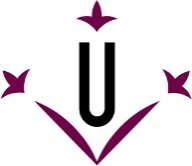 Estudiant:DNI:Email: Facultat/Escola UdL: Estudis actuals:Universitat de destinació:Estudis que seran reconeguts a la UNIVERSITAT DE LLEIDA (llista definitiva per a tota l’estada)Estudis que seran reconeguts a la UNIVERSITAT DE LLEIDA (llista definitiva per a tota l’estada)Estudis que es cursaran a la universitat de destinació  (llista definitiva per a tota l’estada)Codi     AssignaturaQuadrimestreCr ECTSAssignaturaSemestre Cr ECTSERASMUS TRAINEESHIPERASMUS TRAINEESHIPERASMUS TRAINEESHIPERASMUS TRAINEESHIPERASMUS TRAINEESHIPERASMUS TRAINEESHIPERASMUS TRAINEESHIPERASMUS TRAINEESHIPERASMUS TRAINEESHIPESTUDIANTESTUDIANTCOORDINADOR/A a la UdLCOORDINADOR/A a la UdLSginaturaSginaturaDataData